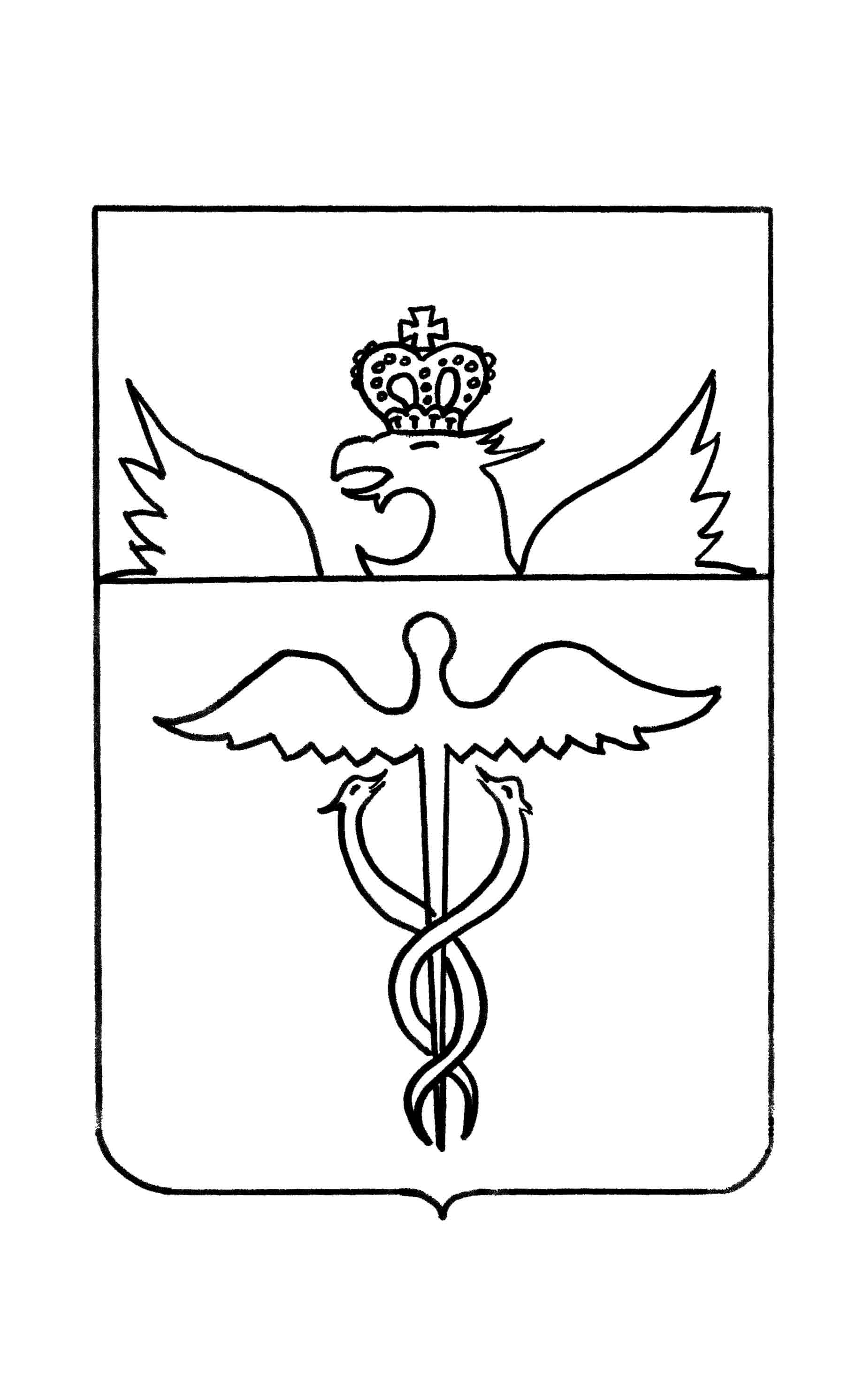 Администрация Березовского   сельского поселенияБутурлиновского муниципального районаВоронежской областиРАСПОРЯЖЕНИЕот  1 августа   2017 года  №  31п. ЗеленыйВ соответствии с частью 1 статьи 22.1 Федерального закона от 27 июля 2006 года № 152-ФЗ «О персональных данных», подпунктами  "а", "б" пункта 1 «Перечня мер, направленных на обеспечение выполнения обязанностей, предусмотренных Федеральным законом «О персональных данных» и принятыми в соответствии с ним нормативными правовыми актами, операторами, являющимися государственными или муниципальными органами», утвержденного постановлением Правительства Российской Федерации от 21 марта 2012 года № 211, пунктом  9 «Требований о защите информации, не составляющей государственную тайну, содержащейся в государственных информационных системах», утвержденных приказом ФСТЭК России от 11 февраля 2013 года № 17, и пунктом 16 «Состава и содержания организационных и технических мер по обеспечению безопасности персональных данных при их обработке в информационных системах персональных данных с использованием средств криптографической защиты информации, необходимых для выполнения установленных правительством Российской Федерации требований к защите персональных данных для каждого из уровней защищенности» утвержденных приказом ФСБ России от 10 июля 2014 года №378, 
1. Назначить Дьяченкова Н.Н. –  ведущего специалиста администрации Березовского  сельского поселения ответственным за организацию обработки персональных данных в администрации Березовского сельского поселения.2. Назначить  Лифинцеву Н.Н. –  ведущего специалиста  - главного бухгалтера администрации Березовского  сельского поселения  ответственной  за обеспечение безопасности персональных данных, обрабатываемых в информационных системах персональных данных администрации Березовского сельского поселения.4. Утвердить должностную инструкцию ответственного за организацию обработки персональных данных в администрации Березовского сельского поселения (приложение 1).5. Утвердить должностную инструкцию ответственного за обеспечение безопасности персональных данных, обрабатываемых в информационных системах персональных данных в администрации Березовского сельского поселения (приложение 2). 6. Контроль за исполнением настоящего приказа оставляю за собой.Исполняющего обязанности главыБерезовского сельского поселения                                  Н.В.ДьяченковПриложение 1	к распоряжению администрации Березовского сельского поселения 	от 01.08.2017г № 31Должностная инструкция
ответственного за организацию обработки персональных данных 
в администрации Березовского сельского поселенияОбщие положенияНастоящая должностная инструкция определяет права, обязанности и ответственность лица, ответственного за организацию обработки персональных данных в администрации Березовского сельского поселения (далее – Администрация).Ответственный за организацию обработки персональных данных назначается руководителем Администрации.Ответственный за организацию обработки персональных данных в своей деятельности руководствуется:Федеральным законом от 27 июля 2006 года № 152-ФЗ «О персональных данных»;постановлением Правительства Российской Федерации от 15 сентября 2008 г. № 687 «Об утверждении Положения об особенностях обработки персональных данных, осуществляемой без использования средств автоматизации»;постановлением Правительства Российской Федерации от 12 марта 2012 года № 211 «Об утверждении перечня мер, направленных на обеспечение выполнения обязанностей, предусмотренных Федеральным законом «О персональных данных» и принятыми в соответствии с ним нормативными правовыми актами, операторами, являющимися государственными или муниципальными органами»;постановлением Правительства Российской Федерации от 1 ноября 2012 года № 1119 «Об утверждении требований к защите персональных данных при их обработке в информационных системах персональных данных»;приказом Федеральной службы по техническому и экспортному контролю от 11 февраля 2013 года № 17 «Об утверждении требований о защите информации, не составляющей государственную тайну, содержащейся в государственных информационных системах»;приказом Федеральной службы по техническому и экспортному контролю от 18 февраля 2013 года № 21 «Об утверждении состава и содержания организационных и технических мер по обеспечению безопасности персональных данных при их обработке в информационных системах персональных данных»;приказом Федеральной службы безопасности Российской Федерации от 10 июля 2014 года №378 «Об утверждении состава и содержания организационных и технических мер по обеспечению безопасности персональных данных при их обработке в информационных системах персональных данных с использованием средств криптографической защиты информации, необходимых для выполнения установленных правительством Российской Федерации требований к защите персональных данных для каждого из уровней защищенности»;иными действующими нормативными правовыми актами в сфере организации обработки и обеспечения безопасности персональных данных, а также распоряжениями Администрации.Обязанности ответственного за организацию
обработки персональных данныхОтветственный за организацию обработки персональных данных в Администрации обязан:Организовать подготовку документов, определяющих политику в отношении обработки персональных данных и регламентирующих обработку и обеспечение безопасности персональных данных и обеспечивать их актуальность.Привлекать при необходимости в специалистов из числа сотрудников Администрации в целях выполнения работ по организации обработки и обеспечению безопасности персональных данных в Администрации.Организовать определение уровней защищенности персональных данных, обрабатываемых в информационных системах персональных данных Администрации и классификацию информационных систем персональных данных Администрации.Организовывать прием и обработку обращений и запросов субъектов персональных данных (их представителей), уполномоченного органа по защите прав субъектов персональных данных и осуществлять контроль за приемом и обработкой таких обращений и запросов.Доводить до сведения сотрудников Администрации положения законодательства Российской Федерации в области персональных данных, документов Администрации по вопросам обработки и обеспечения безопасности персональных данных, требований к защите персональных данных.Готовить предложения по обезличиванию персональных данных, обрабатываемых в информационных системах персональных данных Администрации, обоснованию такой необходимости и способам обезличивания.Осуществлять внутренний контроль соответствия обработки персональных данных требованиям к защите персональных данных, установленным действующим законодательством Российской Федерации, вести учёт и анализ результатов контроля.Организовывать расследование причин и условий появления нарушений в процессе обработки и обеспечении безопасности персональных данных и разработке предложений по устранению недостатков и нарушений и их предупреждению, а также осуществлении контроля за устранением этих нарушений.Готовить отчеты о состоянии работ по организации обработки и обеспечению безопасности персональных данных в Администрации.Права ответственного за организацию обработки
персональных данныхОтветственный за организацию обработки персональных данных в Администрации имеет право:Требовать от сотрудников Администрации выполнения документов, определяющих политику в отношении обработки персональных данных и регламентирующих обработку и обеспечение безопасности персональных данных в Администрации.Контролировать деятельность структурных подразделений Администрации в части выполнения ими требований в области организации обработки и обеспечения безопасности персональных данных.Участвовать в разработке мероприятий по совершенствованию мер по организации обработки и обеспечению безопасности персональных данных в Администрации.Инициировать проведение служебных расследований по фактам нарушения установленных требований по защите персональных данных, нарушению конфиденциальности персональных данных, утраты технических средств из состава информационных систем персональных данных, машинных носителей персональных данных в Администрации.Обращаться к руководителю с предложением о приостановке процесса обработки персональных данных в информационных системах персональных данных или отстранению от работы с персональными данными сотрудников Администрации  в случаях нарушения установленной технологии обработки персональных данных или нарушения требований по защите персональных данных.ОтветственностьОтветственный за организацию обработки персональных данных в Администрации несет персональную ответственность, предусмотренную действующим законодательством, за:выполнение возложенных на него обязанностей, предусмотренных настоящей инструкцией;качество проводимых работ по организации обработки персональных данных в соответствии с функциональными обязанностями; разглашение персональных данных, ставшими известными ему по роду своей работы.Приложение 2к распоряжению администрации Березовского сельского поселения 	        от 01.08.2017г № 31Должностная инструкцияответственного за обеспечение безопасности персональных данных, обрабатываемых в информационных системах персональных данных администрации Березовского  сельского поселенияОбщие положенияНастоящая должностная инструкция определяет права, обязанности и ответственность лица, ответственного за обеспечение безопасности персональных данных, обрабатываемых в информационных системах персональных данных администрации Березовского сельского поселения  (далее – Администрация).Ответственный за обеспечение безопасности персональных данных, обрабатываемых в информационных системах персональных данных, назначается руководителем Администрации.Ответственный за обеспечение безопасности персональных данных, обрабатываемых в информационных системах персональных данных, в своей деятельности руководствуется:Федеральным законом от 27 июля 2006 года № 152-ФЗ «О персональных данных»;постановлением Правительства Российской Федерации от 15 сентября 2008 г. № 687 «Об утверждении Положения об особенностях обработки персональных данных, осуществляемой без использования средств автоматизации»;постановлением Правительства Российской Федерации от 12 марта 2012 года № 211 «Об утверждении перечня мер, направленных на обеспечение выполнения обязанностей, предусмотренных Федеральным законом «О персональных данных» и принятыми в соответствии с ним нормативными правовыми актами, операторами, являющимися государственными или муниципальными органами»;постановлением Правительства Российской Федерации от 1 ноября 2012 года № 1119 «Об утверждении требований к защите персональных данных при их обработке в информационных системах персональных данных»;приказом Федеральной службы по техническому и экспортному контролю от 11 февраля 2013 года № 17 «Об утверждении требований о защите информации, не составляющей государственную тайну, содержащейся в государственных информационных системах»;приказом Федеральной службы по техническому и экспортному контролю от 18 февраля 2013 года № 21 «Об утверждении состава и содержания организационных и технических мер по обеспечению безопасности персональных данных при их обработке в информационных системах персональных данных»;приказом Федеральной службы безопасности Российской Федерации от 10 июля 2014 года № 378 «Об утверждении состава и содержания организационных и технических мер по обеспечению безопасности персональных данных при их обработке в информационных системах персональных данных с использованием средств криптографической защиты информации, необходимых для выполнения установленных правительством Российской Федерации требований к защите персональных данных для каждого из уровней защищенности»;иными действующими нормативными правовыми актами в сфере организации обработки и обеспечения безопасности персональных данных, а также распоряжениями  Администрации.Обязанности ответственного
за обеспечение безопасности персональных данных,
 обрабатываемых в информационных системах персональных данныхОтветственный за обеспечение безопасности персональных данных, обрабатываемых в информационных системах персональных данных Администрации, обязан:Организовать и координировать работу по обеспечению безопасности персональных данных в информационных системах персональных данных Администрации.Проводить единую техническую политику по обеспечению безопасности персональных данных в Администрации.Проводить мероприятия по организационному обеспечению безопасности персональных данных.Участвовать в определении уровней защищенности персональных данных, обрабатываемых в информационных системах персональных данных Департамента, и классификации информационных систем персональных данных Администрации.Разрабатывать организационно-распорядительные документы по обеспечению безопасности персональных данных в Администрации.Проводить мероприятия по техническому обеспечению безопасности персональных данных, в том числе по:размещению, охране, организации режима допуска в помещения, в которых ведется обработка персональных данных;закрытию технических каналов утечки персональных данных при их обработке; защите от несанкционированного доступа к персональным данным;выбору средств защиты информации.Обеспечивать возможность восстановления персональных данных, модифицированных или уничтоженных вследствие несанкционированного доступа к ним.Проводить мероприятия, направленные на предотвращение несанкционированного доступа к персональным данным или передаче их лицам, не имеющим права доступа к такой информации.Осуществлять постоянный контроль за обеспечением установленного уровня защищенности персональных данных.Учитывать установленным порядком применяемые в Администрации  машинные носители персональных данных и средства защиты информации.Принимать участие во внутреннем контроле соответствия обработки персональных данных требованиям к защите персональных данных, установленным действующим законодательством Российской Федерации.Принимать участие в расследование причин и условий появления нарушений в процессе обработки и обеспечении безопасности персональных данных и разработке предложений по устранению недостатков и нарушений и их предупреждению, а также осуществлении контроля за устранением этих нарушений.Готовить предложения по совершенствованию системы безопасности персональных данных в Администрации.Организовывать повышение осведомленности руководства и сотрудников Администрации по вопросам обеспечения безопасности персональных данных.Права ответственного за обеспечение безопасности 
персональных данных, обрабатываемых в информационных
системах персональных данныхОтветственный за обеспечение безопасности персональных данных, обрабатываемых в информационных системах персональных данных Администрации, имеет право:Запрашивать и получать необходимые материалы для организации и проведения работ по вопросам обеспечения безопасности персональных данных.Разрабатывать проекты организационных и распорядительных документов по обеспечению безопасности персональных данных.Контролировать деятельность структурных подразделений Администрации в части выполнения ими требований в области организации обработки и обеспечения безопасности персональных данных.Готовить предложения о привлечении к проведению работ по обеспечению безопасности персональных данных на договорной основе организаций, имеющих лицензии на право проведения работ в области защиты информации.Участвовать в разработке мероприятий по совершенствованию мер по организации обработки и обеспечению безопасности персональных данных в Администрации.Участвовать в проведении служебных расследований по фактам нарушения установленных требований по защите персональных данных, нарушению конфиденциальности персональных данных, утраты технических средств из состава информационных систем персональных данных, машинных носителей персональных данных в Администрации.Обращаться к руководителю Администрации с предложением о приостановке процесса обработки персональных данных в информационных системах персональных данных или отстранению от работы с персональными данными сотрудников Администрации в случаях нарушения установленной технологии обработки персональных данных или нарушения требований по защите персональных данных.ОтветственностьОтветственный за обеспечение безопасности персональных данных, обрабатываемых в информационных системах персональных данных Администрации, несет персональную ответственность, предусмотренную действующим законодательством, за:выполнение возложенных на него обязанностей, предусмотренных настоящей инструкцией;качество проводимых работ по обеспечению безопасности персональных данных в соответствии с функциональными обязанностями; разглашение персональных данных, ставшими известными ему по роду своей работы.  О назначении ответственных за организацию обработки
 и обеспечение безопасности персональных данных 
и утверждении их должностных инструкций